㊙生徒調書　　　　　　　年　　　　組　　　　号　氏名　　　　　　　　　　　　　　　　　　　　　　　令和　　　　年度入学（編入）生　　　徒ふりがな生年月日生年月日生年月日生年月日生年月日入　学　前　の　経　歴入　学　前　の　経　歴入　学　前　の　経　歴入　学　前　の　経　歴生　　　徒氏　　名平成　　　年　　　　月　　　　日平成　　　年　　　　月　　　　日平成　　　年　　　　月　　　　日平成　　　年　　　　月　　　　日平成　　　年　　　　月　　　　日令和　　年　　　月　　　　　　　　　　中学校卒令和　　年　　　月　　　　　　　　　　中学校卒令和　　年　　　月　　　　　　　　　　中学校卒令和　　年　　　月　　　　　　　　　　中学校卒生　　　徒現住所〒（　　　　－　　　　）〒（　　　　－　　　　）〒（　　　　－　　　　）〒（　　　　－　　　　）〒（　　　　－　　　　）〒（　　　　－　　　　）〒（　　　　－　　　　）〒（　　　　－　　　　）〒（　　　　－　　　　）自宅電話番号自宅電話番号自宅電話番号自宅電話番号保護者等ふりがな続　柄続　柄続　柄勤　務　先勤　務　先勤　務　先勤　務　先連　絡　先（携帯電話番号等）連　絡　先（携帯電話番号等）連　絡　先（携帯電話番号等）保護者等氏　　名TELTELTEL保護者等現住所〒（　　　　－　　　　）〒（　　　　－　　　　）〒（　　　　－　　　　）〒（　　　　－　　　　）〒（　　　　－　　　　）〒（　　　　－　　　　）〒（　　　　－　　　　）〒（　　　　－　　　　）〒（　　　　－　　　　）〒（　　　　－　　　　）〒（　　　　－　　　　）〒（　　　　－　　　　）〒（　　　　－　　　　）家族構成氏名氏名同居・別居同居・別居同居・別居同居・別居続柄続柄年齢勤務先（学校）等勤務先（学校）等勤務先（学校）等勤務先（学校）等勤務先電話番号（保護者等のみ）家族構成同　・　別同　・　別同　・　別同　・　別家族構成同　・　別同　・　別同　・　別同　・　別家族構成同　・　別同　・　別同　・　別同　・　別家族構成同　・　別同　・　別同　・　別同　・　別家族構成同　・　別同　・　別同　・　別同　・　別家族構成同　・　別同　・　別同　・　別同　・　別家族構成同　・　別同　・　別同　・　別同　・　別家族構成同　・　別同　・　別同　・　別同　・　別生徒の記録現在までの既往歴（疾病、手術など）現在までの既往歴（疾病、手術など）　　　　　　　　　通　学距　離距　離距　離距　離距　離　　　　　　　　　　　　　　　㎞　　　　　　　　　　　　　　　㎞　　　　　　　　　　　　　　　㎞　　　　　　　　　　　　　　　㎞緊急連絡先緊急連絡先生徒の記録　　　　　　　　　通　学時　間時　間時　間時　間時　間　　　　　　　時間　　　　　　分　　　　　　　時間　　　　　　分　　　　　　　時間　　　　　　分　　　　　　　時間　　　　　　分氏名（続柄）氏名（続柄）生徒の記録その他健康状態についてその他健康状態について　　　　　　　　　通　学通　学　方　法通　学　方　法通　学　方　法通　学　方　法通　学　方　法通　学　方　法通　学　方　法通　学　方　法通　学　方　法生徒の記録　　　　　　　　　通　学（例）自宅　　～　　○○駅　　～　　△△駅　　～　　学校　　　　　徒歩（10分）　　電車（20分）　　　自転車（20分）（例）自宅　　～　　○○駅　　～　　△△駅　　～　　学校　　　　　徒歩（10分）　　電車（20分）　　　自転車（20分）（例）自宅　　～　　○○駅　　～　　△△駅　　～　　学校　　　　　徒歩（10分）　　電車（20分）　　　自転車（20分）（例）自宅　　～　　○○駅　　～　　△△駅　　～　　学校　　　　　徒歩（10分）　　電車（20分）　　　自転車（20分）（例）自宅　　～　　○○駅　　～　　△△駅　　～　　学校　　　　　徒歩（10分）　　電車（20分）　　　自転車（20分）（例）自宅　　～　　○○駅　　～　　△△駅　　～　　学校　　　　　徒歩（10分）　　電車（20分）　　　自転車（20分）（例）自宅　　～　　○○駅　　～　　△△駅　　～　　学校　　　　　徒歩（10分）　　電車（20分）　　　自転車（20分）（例）自宅　　～　　○○駅　　～　　△△駅　　～　　学校　　　　　徒歩（10分）　　電車（20分）　　　自転車（20分）（例）自宅　　～　　○○駅　　～　　△△駅　　～　　学校　　　　　徒歩（10分）　　電車（20分）　　　自転車（20分）生徒の記録所　属　部　活　動所　属　部　活　動　　　　　　　　　通　学（例）自宅　　～　　○○駅　　～　　△△駅　　～　　学校　　　　　徒歩（10分）　　電車（20分）　　　自転車（20分）（例）自宅　　～　　○○駅　　～　　△△駅　　～　　学校　　　　　徒歩（10分）　　電車（20分）　　　自転車（20分）（例）自宅　　～　　○○駅　　～　　△△駅　　～　　学校　　　　　徒歩（10分）　　電車（20分）　　　自転車（20分）（例）自宅　　～　　○○駅　　～　　△△駅　　～　　学校　　　　　徒歩（10分）　　電車（20分）　　　自転車（20分）（例）自宅　　～　　○○駅　　～　　△△駅　　～　　学校　　　　　徒歩（10分）　　電車（20分）　　　自転車（20分）（例）自宅　　～　　○○駅　　～　　△△駅　　～　　学校　　　　　徒歩（10分）　　電車（20分）　　　自転車（20分）（例）自宅　　～　　○○駅　　～　　△△駅　　～　　学校　　　　　徒歩（10分）　　電車（20分）　　　自転車（20分）（例）自宅　　～　　○○駅　　～　　△△駅　　～　　学校　　　　　徒歩（10分）　　電車（20分）　　　自転車（20分）（例）自宅　　～　　○○駅　　～　　△△駅　　～　　学校　　　　　徒歩（10分）　　電車（20分）　　　自転車（20分）電話番号または携帯電話番号電話番号または携帯電話番号生徒の記録　　　　　　　　　通　学（例）自宅　　～　　○○駅　　～　　△△駅　　～　　学校　　　　　徒歩（10分）　　電車（20分）　　　自転車（20分）（例）自宅　　～　　○○駅　　～　　△△駅　　～　　学校　　　　　徒歩（10分）　　電車（20分）　　　自転車（20分）（例）自宅　　～　　○○駅　　～　　△△駅　　～　　学校　　　　　徒歩（10分）　　電車（20分）　　　自転車（20分）（例）自宅　　～　　○○駅　　～　　△△駅　　～　　学校　　　　　徒歩（10分）　　電車（20分）　　　自転車（20分）（例）自宅　　～　　○○駅　　～　　△△駅　　～　　学校　　　　　徒歩（10分）　　電車（20分）　　　自転車（20分）（例）自宅　　～　　○○駅　　～　　△△駅　　～　　学校　　　　　徒歩（10分）　　電車（20分）　　　自転車（20分）（例）自宅　　～　　○○駅　　～　　△△駅　　～　　学校　　　　　徒歩（10分）　　電車（20分）　　　自転車（20分）（例）自宅　　～　　○○駅　　～　　△△駅　　～　　学校　　　　　徒歩（10分）　　電車（20分）　　　自転車（20分）（例）自宅　　～　　○○駅　　～　　△△駅　　～　　学校　　　　　徒歩（10分）　　電車（20分）　　　自転車（20分）ふりがな生徒氏名1年　　組　　号担任２年　　組　　号担任３年　　組　　号担任★自宅周辺をわかりやすく記入してください。　（駅や店舗などの目的になるものを必ず入れて下さい。地図のコピーの貼り付けも可。）★自宅周辺をわかりやすく記入してください。　（駅や店舗などの目的になるものを必ず入れて下さい。地図のコピーの貼り付けも可。）★自宅周辺をわかりやすく記入してください。　（駅や店舗などの目的になるものを必ず入れて下さい。地図のコピーの貼り付けも可。）★自宅周辺をわかりやすく記入してください。　（駅や店舗などの目的になるものを必ず入れて下さい。地図のコピーの貼り付けも可。）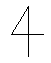 